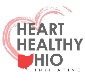 Template Created by: UC Health, 2019Plan-Do-Study-Act WorksheetUpdated 12/7/2021Act:ADAPT: Improve / edit the intervention and continue testing Plan:ADOPT: Select changes for larger test or implementationABANDON: Discard this change andtry a different ideaOverall project aim:Test start date:Objective of test:Test end datePlan:What is the test?How will data/ measure be tracked?What is the prediction for the test outcome?Tasks needed tocomplete the testPerson responsibleDetails/ HowPlan:What is the test?How will data/ measure be tracked?What is the prediction for the test outcome?Plan:What is the test?How will data/ measure be tracked?What is the prediction for the test outcome?Plan:What is the test?How will data/ measure be tracked?What is the prediction for the test outcome?Plan:What is the test?How will data/ measure be tracked?What is the prediction for the test outcome?Plan:What is the test?How will data/ measure be tracked?What is the prediction for the test outcome?